ANNONCE AFTALEPÅ SPORET AF SØRVADVirksomhedsnavn:	___________________________________________________CVR-nummer: 	___________________________________________________Virksomhedens adresse:  	___________________________________________________Kontaktperson:	___________________________________________________Telefonnummer:	___________________________________________________E-mail til faktura/regning:	___________________________________________________Annoncen skal sendes til anneellegaard64@gmail.com eller oploades på www.påsporetafsørvad.dk  senest den 1. juni 2021. Bliver annoncen ikke afleveret til aftalte tid, forbeholder projektet sig retten til at se købet som en donation og virksomheden vil derfor kun fremgå af navn, under ”tak til”. Annoncen kan kun afleveres digitalt og ønskes sendt som en .jpg, .png., .pdf. eller Adobe-fil. Følgende krav og ønsker vil også fremgå på fremsendte kvittering eller faktura. Projektet ser aftalen som endeligt indgået ved betaling. 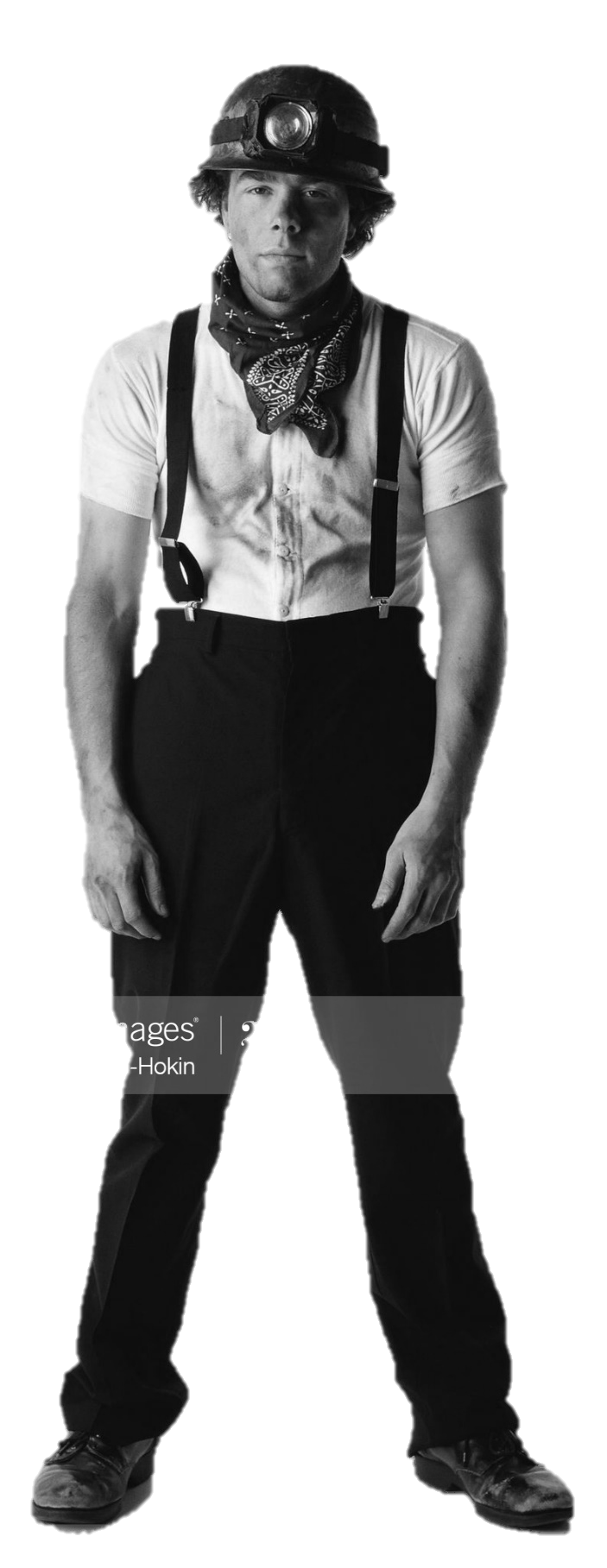 StørrelsePrisSæt (x)1/1 A45000 kr. inkl. moms1/2 A42750 kr.  inkl. moms1/4 A41350 kr.  inkl. moms1/8 A4750 kr.  inkl. moms